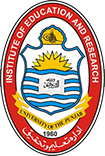 Institute of Education and ResearchUniversity of the Punjab, Lahore(Note: Handwritten form shall not be accepted)Application for the Post Doctorate in EducationPERSONAL INFORMATIONQUALIFICATION (Attach all DMCs) Research DetailsRELEVANT EXPERIENCE RESEARCH WORK (if any)ATTACH PHOTOSTAT COPIES / DOCUMENTS DULY ATTESTED/VERIFIEDHostel Facility Required:	Yes	NoDeclaration I hereby declare that the information furnished in this application is true according to the best of my knowledge. Any kinds of misrepresentation of facts will be tantamount to disqualification of my candidacy for the above-mentioned program. Forwarding of an application by the employer would be binding for the employer to release the candidate on selection to avail Post Doctorate for the maximum of one year period.I have:PhD degree from HEC recognized local or international university (in possession of HEC attested PhD degree or HEC Equivalence Certificate for foreign PhD)Regular employment of public/private sector HEC recognized university/degree awarding institution or public sector R&D organization (recognized by Pakistan Council of Science & Technology).Acquired requisite qualification on or before closing date.Email the application along with all the attachments (in single pdf file, not exceeding to the size of 24MB) at info-dase.ier@pu.edu.pkNameFather’s NameCNICMobile NumberDate of BirthDomicile Age (In years)ProvinceReligionHafiz-e-Quran(Yes/No)Blood GroupMarital Status(Married/Unmarried)Job PlaceDesignationEmailPostal AddressPostal AddressDegree /CertificationField of SpecializationsPassing YearTotal Marks /CGPAObtained Marks/ CGPARegistration NumberPost-doc (If Applicable)PhD EducationMPhil EducationMA/M.Ed.BA/BScFA/FSc/A LevelMatric/O LevelDegree /CertificationTitle of Dissertation/ProjectAbstractPost-doc (If Applicable)PhD EducationMPhil EducationMA/M.Ed.Sr.Job Title/PositionName of the Institution From(dd-mm-yyyy)To(dd-mm-yyyy)Sr.TitleJournal NameImpact Factor / HJRS CategoryVol(No.), ppMatricTwo Pictures of Passport SizeIntermediateDomicileGraduationCNICMaster (16 Years)Experience Certificates (if any)MS/ MPhilBank Deposit Slip (PKR 5000/-)PhD (Attested from HEC)Research Proposal as per FormatNOC from Department/ UniversityHEC Equivalence Certificate (for foreign PhD degree holders only)Your CVForeign PhD Degree & Transcript with Authentic TranslationName SignatureDate